Методичний кабінет Южноукраїнської гімназії №1Дослідження за темою:«Модна математика»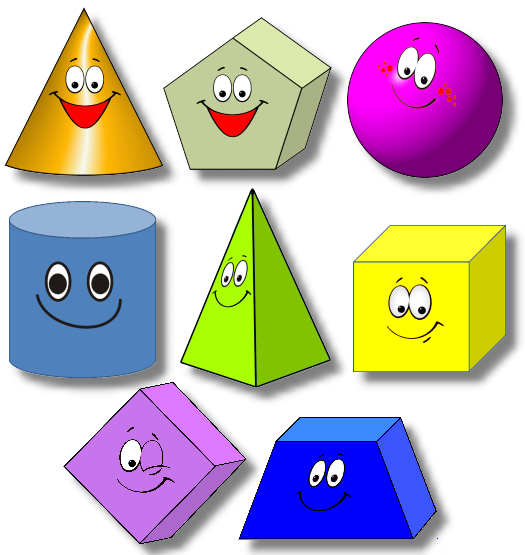                                                               Підготувала:                                                                 Мануляк Аліна Валеріївна,                                                                         учениця 4(8)-Б класуКерівник роботи: Єлізарова Вероніка ГеннадіївнаЮжноукраїнськ  – 2015                                              Зміст 1 Вступ1.1 Актуальність вибраної теми.                                                                            3            1.2 Результати опитування дівчат 4-х та 5-х класів гімназії.                           4-5           1.3 Визначення об'єкту, предмету, мети та методів дослідження.                     5           2 Геометрія: основні поняття2.1 Що таке планіметрія?                                                                                        6                   2.2 Визначення геометричних фігур.                                                                     6                                   2.3 Які фігури вивчає планіметрія?                                                                        6   3 Креслення 3.1 Що таке креслення?                                                                                           6            3.2 Історія розвитку креслення.                                                                              7          3.3 Прийоми зображення.                                                                                       7       4 Практична частина роботи4.1 Спідниця-сонце.                                                                                           8-104.2 Хустка.                                                                                                              115 Висновки                                                                                                            11Список використаних джерел                                                                           121 Вступ	Тема моєї роботи – модна математика. Я дуже часто замислююся над тим, де отриманні знання з алгебри та геометрії знадобляться мені в житті. Особисто для мене, цікаво дізнатися, де можна використати в побуті математичні закони, геометричні фігури, їх властивості та теореми. Обираючи тему роботи, я, як дівчина, хотіла розказати і показати, як створити «модний look» за допомогою геометричних понять. Отже, я вирішила розкроїти та пошити спідницю-сонце. Чому саме ця галузь?                                                                   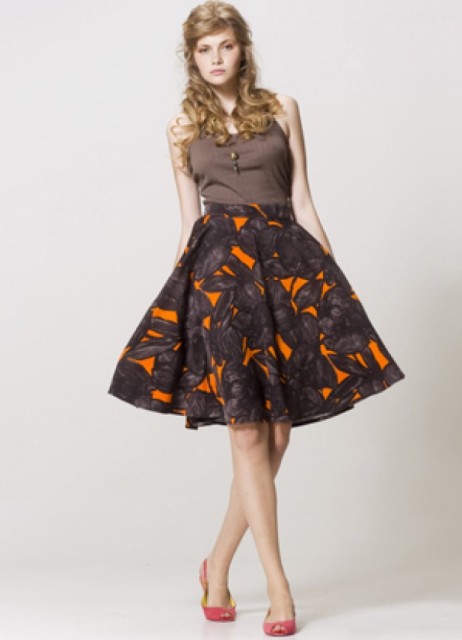 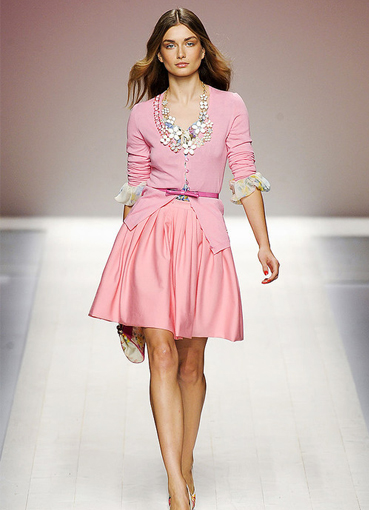 	Вже наближається літо, тому всі (особливо дівчата) намагаються оновити свій гардероб. Зараз достатньо великий вибір одягу в магазинах, проте далеко не завжди можна знайти те, що хочеш, та й не усім по кишені дорогі та хороші речі. Тому я вирішила показати дівчатам спосіб, як швидко та дешево зробити собі модну спідницю. Також однією з причин вибору саме цієї теми стали результати опитування учениць 4-х та 5-х класів гімназії. Я задала дівчатам декілька запитань з приводу використання ними математики в житті. Та отримала такі результати.2 В яких саме галузях Ви застосовуєте математику?Об'єкт дослідження: фігури, лінії, креслення, математичні розрахунки.Предмет дослідження: спідниця-сонце, хустка.Методи дослідження:Математичні та статистичні методи;Анкетування;	Методи опитування;Теоретичний аналіз.Мета проекту: показати застосування математичних знань у повсякденному житті та прикладний характер геометрії.Задачі дослідження:Показати значення і роль геометрії в побудові креслень.Показати застосування геометрії у побуті.Показати способи моделювання викрійок виробів.Зшити спідницю-сонце за допомогою геометричних фігур та їх властивостей.Гіпотеза дослідження: мені потрібні геометричні дослідження для того, щоб я змогла спроектувати виріб. Зробити математичні розрахунки.                   2 Геометрія: основні поняття	Щоб пошити спідницю, яку я запропонувала, необхідно мати гарні знання з геометрії. Саме тому частину своєї розповіді я вирішила присвятити теоретичним відомостям про геометрію.2.1 Планіметрія - це розділ геометрії, в якому вивчаються фігури на площині.2.2 Фігура - частина площини, обмежена замкнутою ламаною або кривою лінією, а також сукупність виразно розташованих точок, ліній, поверхонь і тіл. 	Основними фігурами геометрії є точка та пряма, проте цим постатям, як і багатьом іншим, в цій науці визначення не даються.2.3 Інші фігури, що вивчаються планіметрією1 Паралелограм (окремі випадки: квадрат, прямокутник, ромб)2 Трапеція3 Коло                                                      4 Трикутник5 Багатокутник   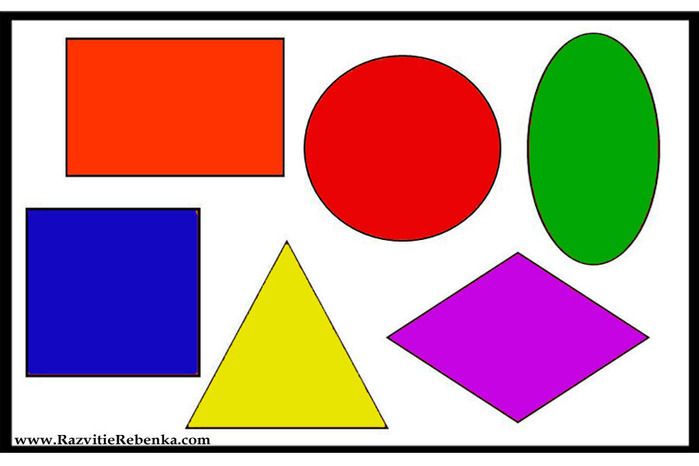                                             3 Креслення	3.1 Креслення - це документ, що містить зображення виробу та інші дані необхідні для його виготовлення і контролю.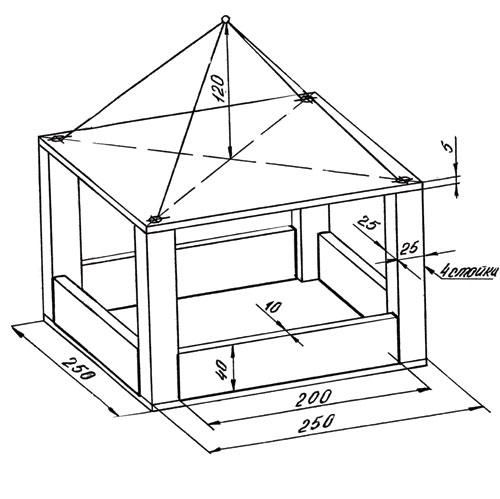 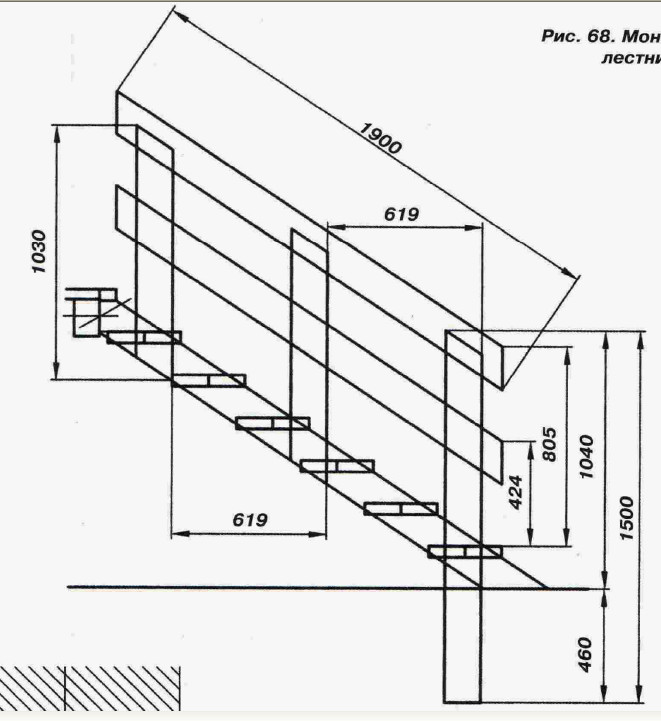 3.2 Історія розвитку креслення	Зображення різних предметів - малюнки - з'явилися як засіб спілкування між людьми ще до створення писемності.	З тих пір як навчилися зводити спочатку найпростіші, а потім більш складні споруди, майстри стали використовувати при будівництві малюнки, а потім і креслення.	Збережені наскальні малюнки свідчать про зародження картографічного способу передачі інформації, який вдосконалювався протягом багатьох століть.	Однією з найдавніших карт (за 2500 років до н.е.) вважається так зване вавилонське креслення, виконане на глиняній табличці.3.3 Прийоми зображенняКоли зображують предмети прийомами креслення, не покладаються на один окомір і вірність руки, а користуються різними допоміжними інструментами. Тому від креслення потрібне точне відтворення розмірів предмета, в певному масштабі, внаслідок чого перспективне зображення вживається дуже рідко (так як воно спотворює розміри частин) і замінюється проекціями, за правилами геометрії. З розвитком застосувань графічної статики за допомогою креслення стали легко і швидко вирішувати безліч чисельних завдань, що зустрічаються при проектуванні споруд та машин і потребують складних алгебраїчних викладок.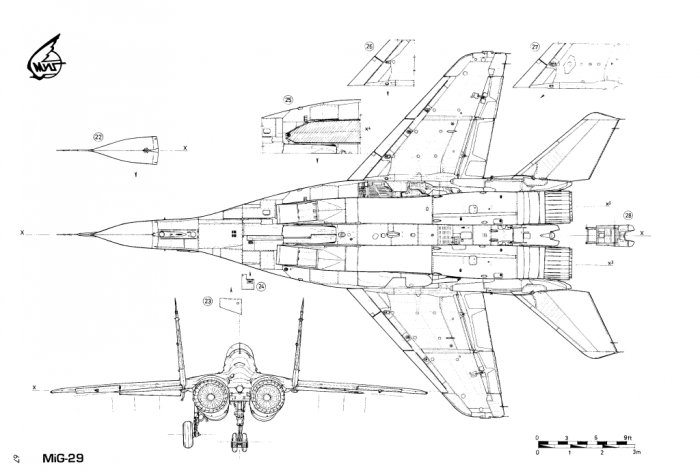 54 Практична частина роботи4.1  Спідниця-сонцеПеред тим, як розпочати роботу, ми зняли всього 2 мірки: довжину талії та довжину виробу.Довжина талії: 71 см.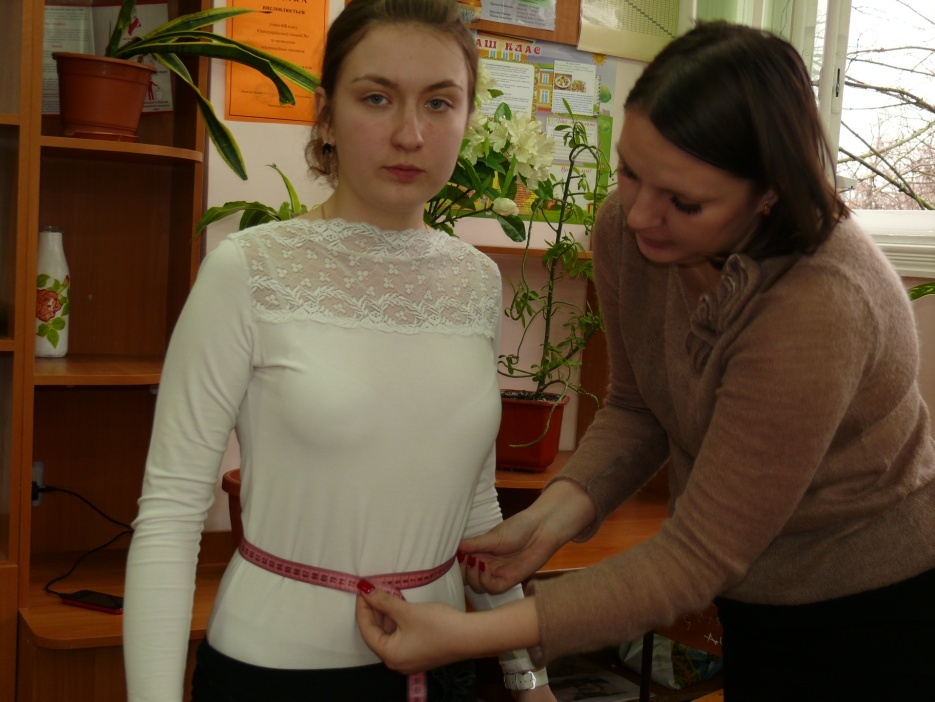 Довжина виробу: 45 см.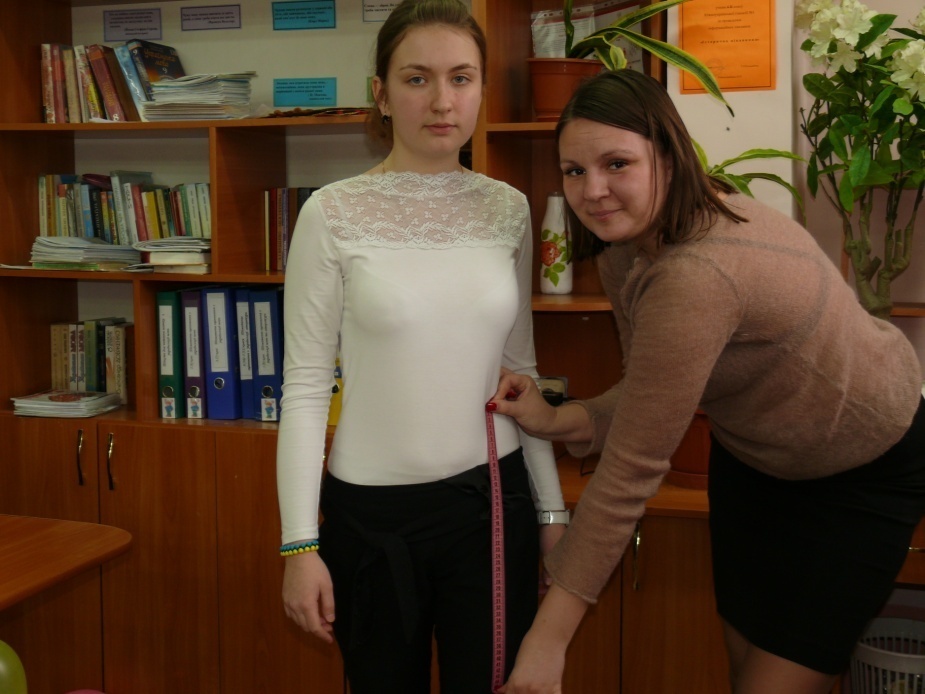 Зробимо викрійку спідниці-сонце.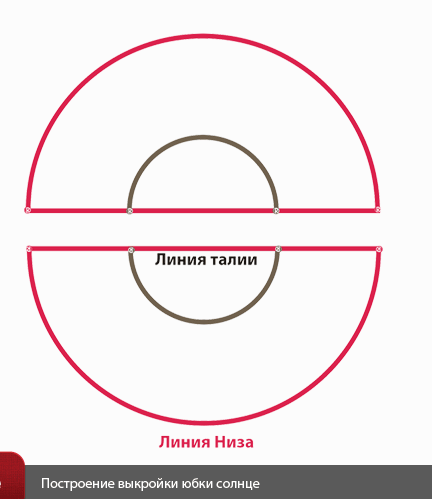 Побудуємо коло радіусом  від довжини талії, тобто 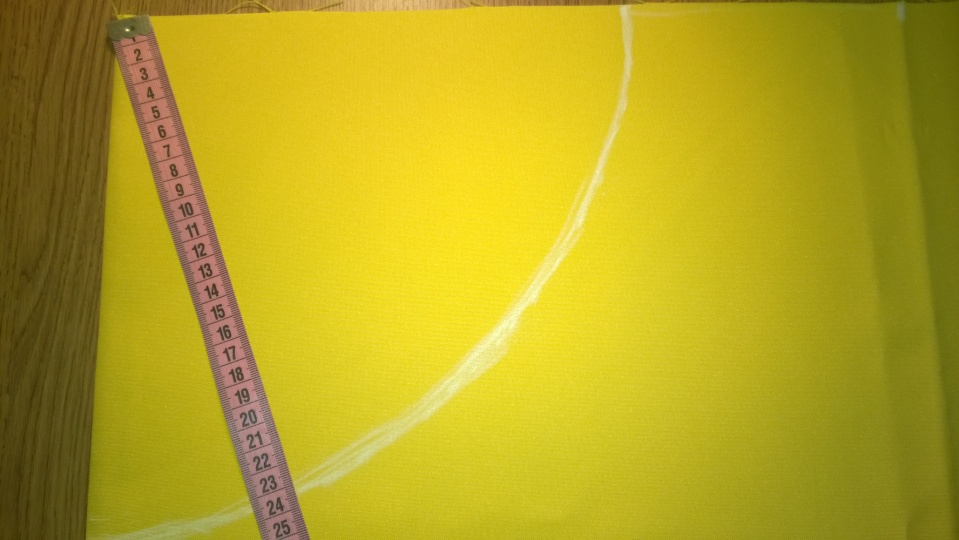 Від довжини кола відкладаємо довжину виробу 45 см, знову будуємо коло радіусом 45 см.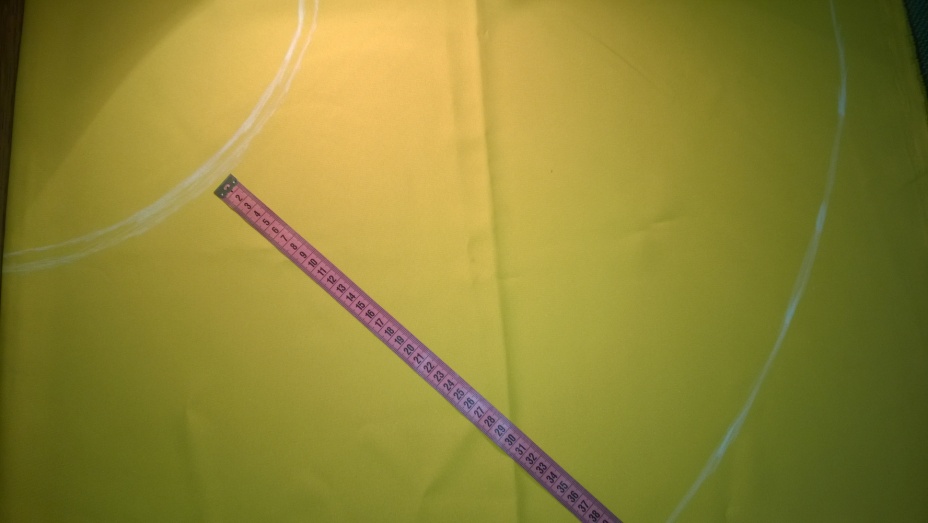 Залишаємо по 1 см на припуски швів. Кроїмо виріб.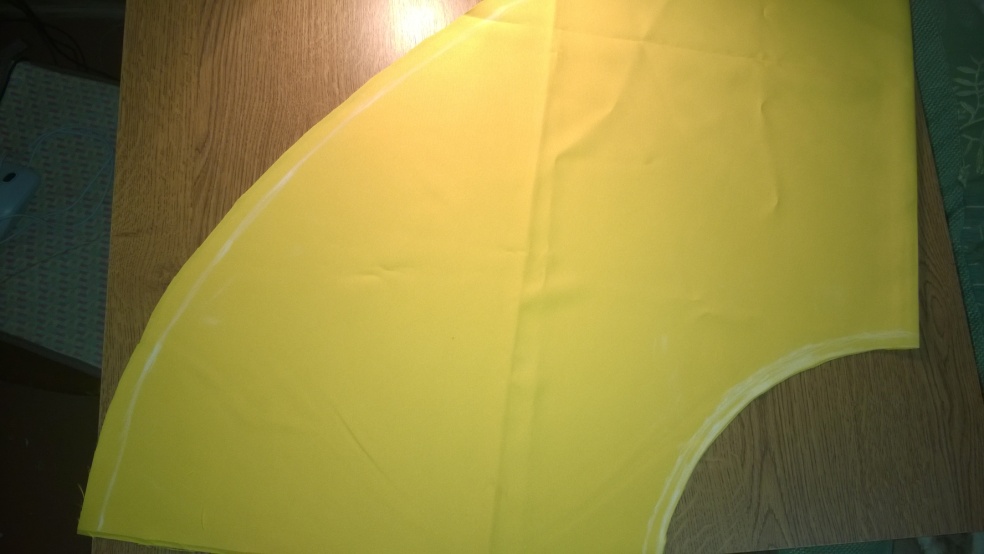 3) Пояс: вирізаємо під кутом  45°прямокутник шириною 6см, довжиною L = (Про + 5см). Залишаємо припуски на шви з усіх боків по 0,5-0,8см. 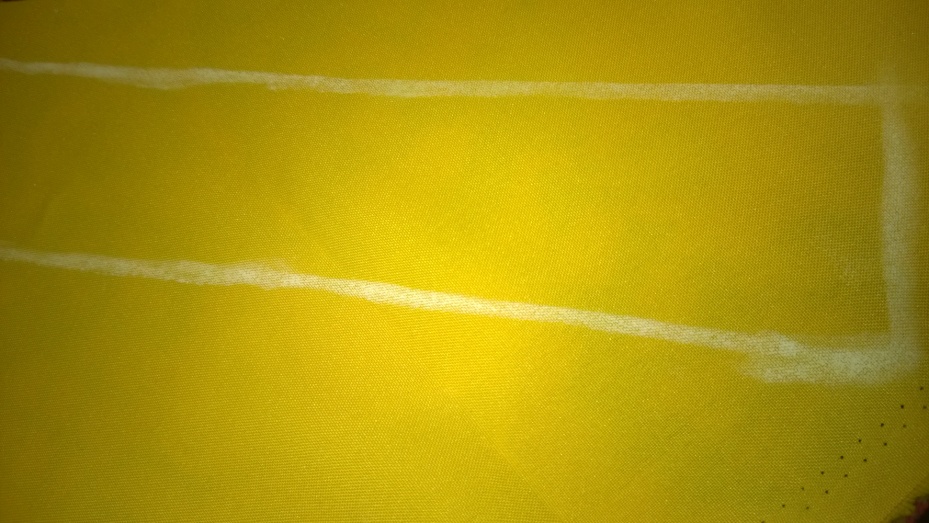 От і все, форма-сонце готова.4.1 ХусткаНа залишку тканини будуємо прямокутний рівнобедрений трикутник з катетами 30 см та гіпотенузою 30 см.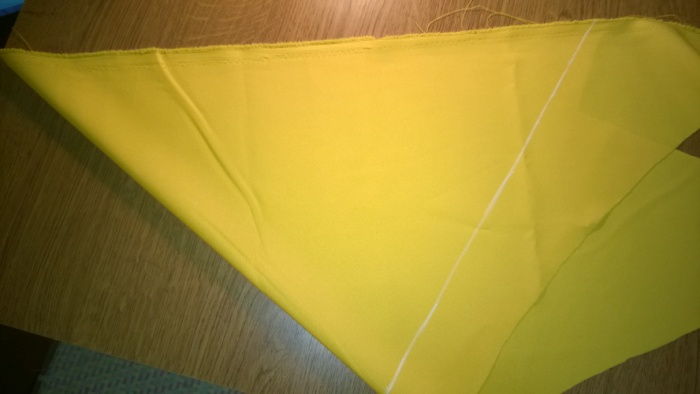 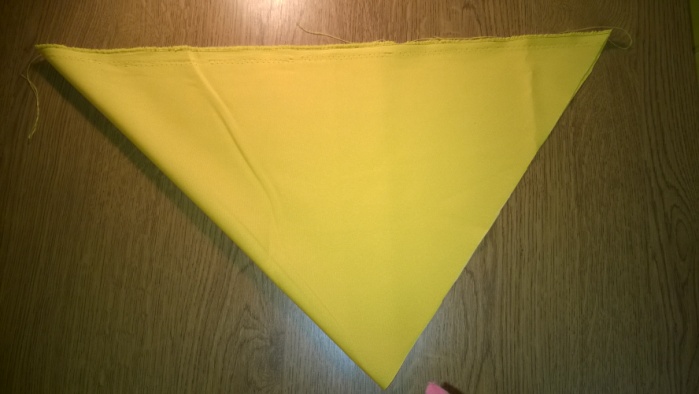 Тепер діло за малим  : залишилось прострочити!5 Висновки	Я вважаю, що в результаті роботи над проектом, моя мета була досягнута. Ви можете побачити це наочно. Я думаю, що моїми розрахунками та порадами може скористатися будь-яка жінка для створення «модного lookу» своїми руками за невеликі гроші. Я витратила наступну суму: тканина – 70 грн., змійка – 15 грн., нитки – 6 грн.Всього – 91 грн.Бажаю успіхів у ваших спробах оновити гардероб!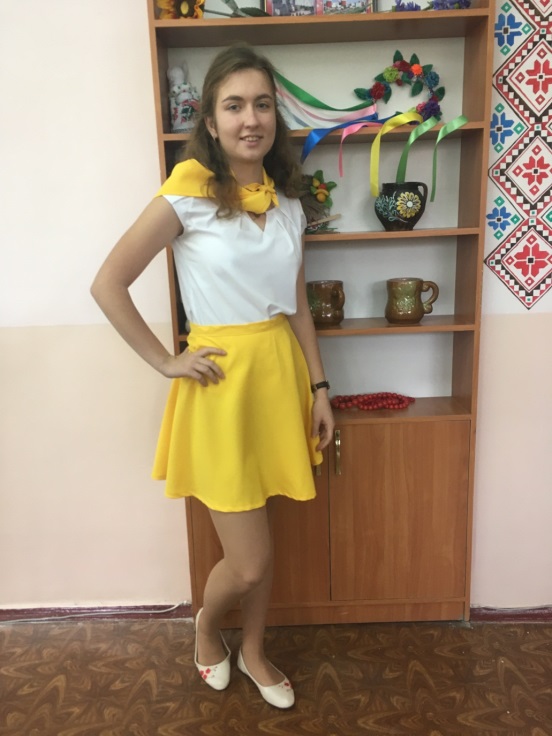 У проекті я використовувала:Фігури:колопрямокутний трикутникточкавідрізокпрямокутникВластивості фігур:коло (радіус, діаметр, побудова кіл)властивості сторін рівнобедреного трикутникавластивості протилежних сторін прямокутникарівності відрізків, порівняння відрізківосьова і центральна симетріїДжерела інформації:Інтернет" Крою и шью" Т.А. Рослякова